IEEE P802.11
Wireless LANs	Abstract	This submission proposes resolutions for following 7 CIDs received for TGbe CC36: 5261 5353 6303 8036 6159 7501 8297Revisions:Rev 0: Initial version of the document.Interpretation of a Motion to AdoptA motion to approve this submission means that the editing instructions and any changed or added material are actioned in the TGbe Draft. This introduction is not part of the adopted material.Editing instructions formatted like this are intended to be copied into the TGbe Draft (i.e., they are instructions to the 802.11 editor on how to merge the text with the baseline documents).TGbe Editor: Editing instructions preceded by “TGbe Editor” are instructions to the TGbe editor to modify existing material in the TGbe draft. As a result of adopting the changes, the TGbe editor will execute the instructions rather than copy them to the TGbe Draft.TGbe editor: The baseline for this document is 11be D1.4Basic BSS operationTGbe editor: Please update the contents of this subclause as shown below: A non-AP MLD shall be able to perform basic operations (such as receiving a traffic indication, time synchronization, receiving BSS parameter updates) by monitoring Beacon frames[5261] on enabled links. [5353]This is in addition to mechanisms such as individual TWT agreement. With these mechanisms, a non-AP MLD can receive basic information about the AP MLD and all the APs affiliated with the AP MLD on a single link while the other STA(s) affiliated with the non-AP MLD are in doze state.[5261] [4068]An AP MLD shall assign a single AID to a non-AP MLD during multi-link setup [8036]traffic indication for non-AP MLD shall be consistent across the Beacon frames transmitted by APs affiliated with AP MLD, that are operating on the links that are part of the multi-link setup.[5261]Discussion: No CID. Bug in figure 35-10 (pointed out by Morteza (Meta))Per baseline spec, a STA remains in its current power management mode until it informs the AP of a power management mode change via a frame exchange that includes an acknowledgment from the AP (see 11.2.3.1 & 11.2.3.2). Figure 35-10 is missing a ACK frame after the frame indicating PM=1 is sent on Link 1.35.3.12.1 GeneralTGbe editor: Please update Figure 35-10 as shown below: 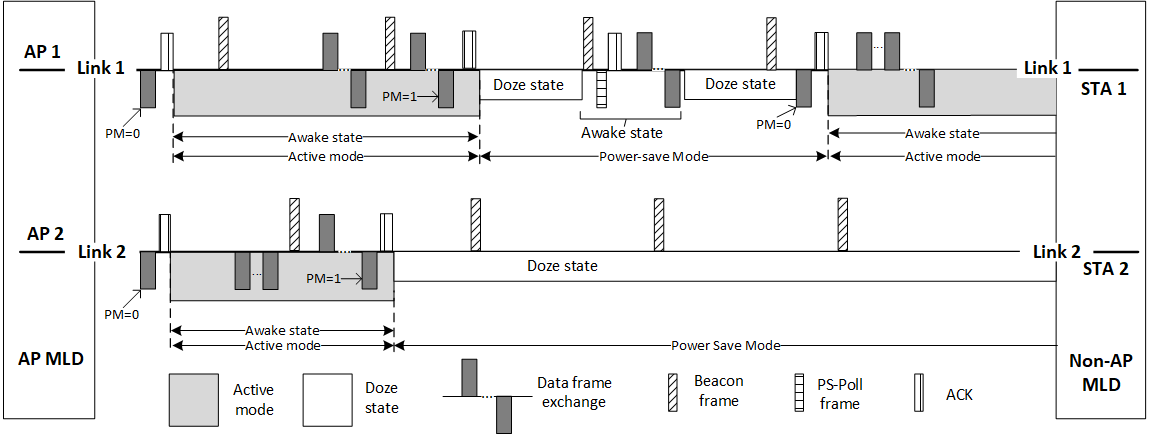 Figure 35-10—Each STA affiliated with a non-AP MLD maintains its own power stateCC36 Resolution for CIDs related to MLO Power-save – Part 2CC36 Resolution for CIDs related to MLO Power-save – Part 2CC36 Resolution for CIDs related to MLO Power-save – Part 2CC36 Resolution for CIDs related to MLO Power-save – Part 2CC36 Resolution for CIDs related to MLO Power-save – Part 2Date: February 8, 2022Date: February 8, 2022Date: February 8, 2022Date: February 8, 2022Date: February 8, 2022Author(s):Author(s):Author(s):Author(s):Author(s):NameAffiliationAddressPhoneemailAbhishek PatilQualcomm Incappatil@qti.qualcomm.comGaurang NaikQualcomm IncGeorge CherianQualcomm IncAlfred AsterjadhiQualcomm IncDuncan HoQualcomm IncYanjun SunQualcomm IncAbdel KarimQualcomm IncCIDCommenterClausePg/LnCommentProposed ChangeResolution5261Insun Jang35.3.10.2266.29Need to change "a non-AP MLD" to "a STA affilaited with a non-AP MLD" to be consistent with "the other STA(s)" although it is on a single linkAs in the commentRevisedThe reference to non-AP MLD is correct in the text cited by the comment. For example, the non-AP MLD needs to keep track of critical updates to a particular link or monitor traffic indication and track time (TSF) for each link. In order to provide further clarification, the text is updated to state that the non-AP MLD monitors Beacon frames on each link via its affiliated STA. The NOTE on critical updates is moved under the first paragraph in this subclause since the second paragraph is focused on traffic indication.TGbe editor, please make changes as shown in 11-22-0292r0 tagged 52615353Jarkko Kneckt35.3.10.2266.28The sentence is very hard to understand:"This is in addition to mechanisms such as individual TWT agreement."Please clarify or delete the sentence. Individual TWT is optional mechanism for non-AP STA and it is not clear why its maintenance is considered here.RevisedThe cited sentence is updated to clarify that each STA of a non-AP MLD can employ different mechanisms for performing additional power-save on their respective link.TGbe editor, please make changes as shown in 11-22-0292r0 tagged 53536303Ming Gan35.3.10.2266.28Not sure why "Not every non-STA affiliated with the non-AP MLD is required to receive Beacon frame" is removed, please add it back as in D0.3as in the commentRejectedThe cited sentence was deleted since the first sentence of this subclause says the same – i.e., a non-AP MLD can monitor Beacon frames (via its affiliated STA) on one or more links.8036Yuchen Guo35.3.10.2266.35What does "shall be consistent" mean? Does it mean the TIM on all links shall be the same? What if one STA is in PS mode, the other STA in the same MLD is in acive mode?Please clarifyRevisedThe sentence was updated to clarify what is meant by ‘consistent’ – i.e., the bit position in the PVB of TIM element for a particular non-AP MLD is the same in all the Beacon frames transmitted by the APs affiliated with the AP MLD with which the non-AP MLD has performed multi-link setup.TGbe editor, please make changes as shown in 11-22-0292r0 tagged 80364068Abhishek Patil35.3.10.4267.10The AID space 1 to 2^n - 1 is reserved for nontransmitted multiple BSSIDs in a multiple BSSID set. Therefore, the AP MLD must not assign AID value that falls in this space for any linkAdd a sentence as follows: "The AID value assigned to a non-AP MLD shall be greater than or equal to 2^N where N is the maximum of MaxBSSID Indicator (n) for each link where the corresponding AP belongs to a multiple BSSID set."RevisedAgree with the comment. The paragraph related to AID assignment is modified to accommodate the changes suggested by the comment.TGbe editor, please make changes as shown in 11-22-0292r0 tagged 40686159Michael Montemurro4.3.19.245.30If you define the BSS MAX Idle period feature to work for MLO there is no association between affiliated STAs.Change "When association is not for a multi-link setup, BSS max idle period management enables an AP to indicate a time period during which the AP does not disassociate a STA due to nonreceipt of frames from the STA (also see 4.3.19.23a (MLD max idle period management) for the case when the association is for a multi-link setup)(#2561). This supports improved STA power saving and AP resource management." to "BSS max idle period management enables an AP to indicate a time period during which the AP does not disassociate a STA due to nonreceipt of frames from the STA. For MLO, MLD MAX Idle period is described in  4.3.19.23a (MLD max idle period management) for the case when multi-link setup establishes a connection between two MLDs."RejectedThe text in the cited sentence was updated as a resolution to CID 8222. The resolution to CID 8222 differentiates between a legacy association and an MLO association. Therefore, no further changes are needed.7501Tomoko Adachi4.3.19.23a45.58Why does MLD max idle period management need to be described in different subclause other than 4.3.19.2? The description is repeated except that the AP becomes AP MLD and STA becomes non-AP MLD. Change 4.3.19.2 subclause title to also cover the MLD max idle period and combine the description therein. It may be enough to say that, for MLD association, MLD max idle period management service is used instead of the BSS max idle period management service and applied among all setup links.As in comment.RejectedThere is very little duplication of text between the two subclauses and the actions are applicable to different subjects. In 4.3.21.2, the subjects are AP and non-AP STA while that in 4.3.21.24 it is the respective MLDs. In addition, with MLO, we have the concept of ‘setup links’ and the frame exchange needs to occur on one of the setup link for the AP MLD to not disassociate a non-AP MLD for exceeding the specified Max idle period.8297Zhiqiang Han9.6.13.20158.13The link doesn't belong to any STA. the STA can transmits frames on the link. In the draft, there are many places to express the meaning of Link ID. It's better to keep the definition  same.as in comment.RejectedThe comment fails to identify an issue at the cited location. The usage of Link ID field is consistent across the spec text.